Referat styremøte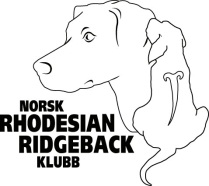 Tid: 6.3.2017 kl. 19.30Sted: SkypeTilstede: Hege Nordeng, Liv Sunniva Ugelstad, Lisbeth Endresen, Rita AassFraværende: Ann Kristin Aune Nikolaisen, Guro FlinterudNytt møte: Tirsdag 18.4.17 Kl. 1930SAKERVEDTAKANSVARLIG1Referat fra forrige styremøteGodkjent- Legges ut på hjemmesiden.Liv/Lisbeth2Saker avgjort på mail3Årsmøte (Saker som bør tas på årsmøtet)4HengesakerBruksklasser 1. 2016 Maile NKK og få de til å flytte oss til rett gruppe og med rett premiekrav. Vi har havnet i gruppe 5 med feil krav til deltagelse.Foredragsholder Thomas Laube (tysk veterinær som opererer DS) til 2018Retningslinjer for hjemmesiden/redaktør- Hege purrer på NKK igjen for å få endret dette til riktig gruppe og riktig premiekrav. - Sendes til AK – Foreslår å ta oppdrettersamling på lørdag kveld for å få med flest mulig på foredrag. AK sjekker videre.- Lage liste på sjekkpunkter over hva som skal være med i bladet pr. mnd/til enhver tid. Må være med bilder av listevinnere også, ikke bare gullhund.HegeLiv5StyretAlle papirer til årsmøtet er ferdig og sendt bladet.6Økonomi7AvlskomiteenInformasjon fra AK etter møte i uke 9Mail fra medlem ang. hjertestans – Gjør vi noe videre her?Mail fra AK v/Marianne vedr. videre støtte til mer forskning på EOAD. Se vedlegg.- Møtet er utsatt. AK trenger flere medlemmer da 2 stk. går ut av AK. Liv fortsetter å være styrets representant inntil videre. Mandatet for AK bør endres slik at styrets representant ikke har stemmerett i AK da den også har stemmerett i styret. AK kommer med innspill til dette. AK tar kontakt med nye personer og spør om deltagelse i AK.- AK har svart og vi avventer saken inntil videre.- Klubben ønsker å støtte dette. AK tar dette videre med Nina Linquist.LivLiv8UtstillingskomiteenTerminlisten 2018  Må fylle ut hvilke utstillinger vi skal være med på i 2018Dommer Lille spesialen 2017Dommere BISS-2018- Hege har sjekket og dette skal være ok. - Det jobbes med saken. Første dommer som ble forespurt takket nei, var opptatt.- Det er sendt forespørsel til dommer.Hege9BISS-201710BISS-2018Granmo camping, Oppdal20års jubileum i 2018 (husk d må søkes om dobbelt stor-cert før 1.feb, 2017)- Bestilt på Granmo Camping. Liv og Rita er kontaktpersoner.- Vi får ikke dobbelt cert, reglene fra NKK sier hvert 25. år.Rita + Liv11MentalkomiteenNytt medlem i MK. - Sende mail om info ang. MKJan Vidar12ValgkomiteenKan man sitte som vara både i VK og i styret?-Leder av VK har forespurt NKK og dette er avklart.Hege13DistrikteneÅrsberetning - Bør vi få med dette i styrets årsberetning fremover, fra neste årsmøte i 2018? Må i så fall endre vedtektene for Dist.rep.Ny DR i Oppland- Lage mal på noen få punkter som skal være med i årsbereting. -Sende mail og forespørre om info til å legge på hjemmesidene.Jan Vidar14RR-bladetBestille ekstra antall blader av utgave 1/17 slik at vi har noen ekstra til årsmøtet?- Gi Åsa beskjed om å trykke flere denne gangen.Rita15Nettsiden og FB-profilEr det mulig at komiteene lager en egen tekst som kan legges ut på deres sider? Svært mye skrivearb om Liv skal sitte og lage en ny tekst for alle.Legge ut påminnelse om å betale medlemskontingenten.Legges på FB og hjemmesiden.Liv/Lisbeth16NKK Til NKKs raseklubber og forbund,Vedlagt oversendes forslag om registrering av alvorlig arvelig sykdom på Dogweb. Vi ber om at høringssvar sendes til kim.bellamy@nkk.no innen 22. mai 2017. Se vedlegg.Er denne lagt ut på hjemmesiden og FB? Høring til regioner, klubber og forbund - søknad om medlemskap fra Norsk Agility forening. Se vedlegg.- Denne legges ut på FB og hjemmesiden. Svarfrist til styret innen 22. april. - Ingen innvendinger fra oss som klubb. Liv/LisbethHege17Eventuelt18